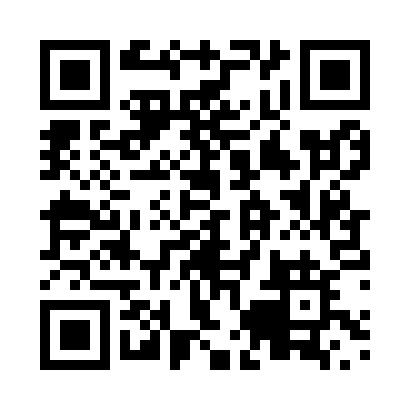 Prayer times for Harlech, Alberta, CanadaWed 1 May 2024 - Fri 31 May 2024High Latitude Method: Angle Based RulePrayer Calculation Method: Islamic Society of North AmericaAsar Calculation Method: HanafiPrayer times provided by https://www.salahtimes.comDateDayFajrSunriseDhuhrAsrMaghribIsha1Wed4:096:111:416:509:1211:142Thu4:066:091:416:519:1311:173Fri4:036:071:416:529:1511:204Sat4:006:051:416:539:1711:235Sun3:566:031:406:549:1811:266Mon3:536:021:406:559:2011:297Tue3:506:001:406:569:2211:318Wed3:495:581:406:579:2311:329Thu3:485:561:406:589:2511:3310Fri3:485:551:406:599:2711:3411Sat3:475:531:407:009:2811:3412Sun3:465:511:407:019:3011:3513Mon3:455:501:407:029:3111:3614Tue3:445:481:407:029:3311:3715Wed3:445:471:407:039:3511:3816Thu3:435:451:407:049:3611:3817Fri3:425:441:407:059:3811:3918Sat3:415:421:407:069:3911:4019Sun3:415:411:407:079:4111:4120Mon3:405:391:407:089:4211:4121Tue3:395:381:407:099:4411:4222Wed3:395:371:417:099:4511:4323Thu3:385:361:417:109:4611:4424Fri3:385:341:417:119:4811:4425Sat3:375:331:417:129:4911:4526Sun3:375:321:417:139:5011:4627Mon3:365:311:417:139:5211:4728Tue3:365:301:417:149:5311:4729Wed3:355:291:417:159:5411:4830Thu3:355:281:427:169:5511:4931Fri3:355:271:427:169:5711:49